УПРАВЛЕНИЕ ОБРАЗОВАНИЯ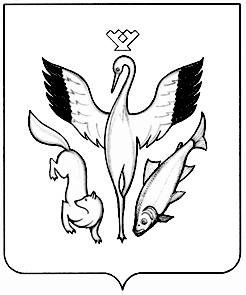 АДМИНИСТРАЦИИ МУНИЦИПАЛЬНОГО ОБРАЗОВАНИЯ ШУРЫШКАРСКИЙ РАЙОН (УПРАВЛЕНИЕ ОБРАЗОВАНИЯ ШУРЫШКАРСКОГО РАЙОНА)ул. Истомина, 9а, с. Мужи, Шурышкарский район, Ямало-Ненецкий автономный округ, 629640Телефон: (34994) 2-13-08, тел./факс: 2-19-19. E-mail: uprobr@shur.yanao.ru. Сайт: http:// www.uomuzhi.ru«09» июня 2021 г. №		Руководителям образовательных учрежденийУважаемые руководители!В соответствии с Положением о Федеральной службе охраны Российской Федерации, утвержденным Указом Президента Российской Федерации от 07 августа 2004 г. № 1013, в рамках осуществления государственной политики в области правовой информатизации Российской Федерации ФСО России обеспечивает функционирование и развитие «Официального интернет-портала правовой информации» (www.pravo.gov.ru) (далее – Портал).На портале размещаются:- федеральные конституционные законы;- федеральные законы;- акты палат Федерального Собрания, принятые по вопросам, отнесенным к ведению палат частью 1 статьи 102 и частью 1 статьи 103 Конституции Российской Федерации;- указы и распоряжения Президента Российской Федерации;- международные договоры, вступившие в силу для Российской Федерации, и международные договоры, которые временно применяются РФ (за исключением договоров межведомственного характера);- постановления Конституционного Суда РФ, определения Конституционного Суда РФ о разъяснении постановлений Конституционного Суда РФ, а также иные решения Конституционного Суда РФ, которыми предусмотрен такой порядок размещения (опубликования);- постановления и распоряжения Правительства РФ;- нормативные правовые акты федеральных органов исполнительной власти, зарегистрированные Министерством юстиции РФ;- законы и иные правовые акты субъектов РФ.Портал обеспечивает:-официальное опубликование правовых актов;- свободный, бесплатный, круглосуточный доступ к правовым актам в разделах «Законодательство России» и «Официальное опубликование правовых актов»;- информирование общественности о новых поступлениях законодательства РФ;- оперативное оповещение о событиях в сфере права и в области правовой информатизации России;- возможность обратной связи с пользовательской аудиторией посредством использования интерактивных сервисов;- необходимый уровень информационной безопасности.Указанная правовая информация находится в полном и бесплатном доступе через постоянно развивающуюся сеть Публичных центров правовой информации (далее – ПЦПИ), организуемых на базе библиотек и школ, что создает дополнительную возможность для более полной правовой информированности граждан, студентов и сотрудников образовательных организаций.Данный информационный ресурс является бесплатным, не требует дополнительной регистрации.На основании вышеизложенного прошу разместить (опубликовать) на официальных сайтах ссылки на Портал (www.pravo.ru) в срок до 10 июня 2021 года.Баннер для размещения прилагаю.И.о. начальника управления образования				Ю.А. КолесниковаШарыпова Ольга Алексеевна,методист АМОКО МКУ «Комплексный центр по обслуживанию учреждений сферы образования Шурышкарского района»,7(34994) 21095, sharipova-amcko@mail.ru